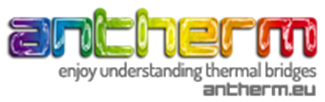 OrderU-Value CalculatorPrices acc to schedule plus 20% Value Added Tax.The license file will be supplied upon receipt of the full license fee at our bank account. Please consider possible bank fees.U-Value CalculatorNet Price -     22,00 EURCompanyNameAddressUST-IDDateE-Mail(an diese Adresse wird die Lizenz übermittelt)Please complete and send this order form to:Please complete and send this order form to:M.KORNICKI
„Dienstleistungen in EDV & IT“ Othellogasse 1/RH8/21230 WienÖsterreiche-mail: mkornicki@chello.at